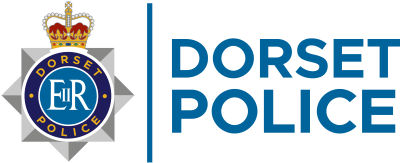 Devon & Cornwall Police and Dorset Police are committed to being equal opportunity employers. In accordance with advice received from the Equality and Human Rights Commission each Force monitors all the applications it receives for the posts which it advertises. The information provided is for monitoring purposes and is not considered in the selection process. Devon & Cornwall Police and Dorset Police are committed to promoting genuine equality of opportunity in line with our responsibilities under the Equality Act 2010 and the Public Sector Equality Duty. In order to promote genuine equality of opportunity we need an overview of our applicants. We try to ensure that any request for personal information from you is necessary and proportionate. All personal information is stored securely in line with the requirements of Data Protection legislation. If you are successful in your application the information you provide will be transferred to your personnel record. The information is used to help us understand the make-up of our workforce and informs our positive action activity to help us achieve a more representative workforce. Access will be restricted to authorised staff only. You can update your personal confidential data at any time. Application form for Level Transfer Completed applications should be submitted toDP-uniformedrecruitment@Dorset.PNN.Police.uk If for any reason you are unable to submit your application electronically, please send all documentation to the following address:Homer House Resourcing Force HQ, MiddlemoorExeterEX2 7HQRole Applying forChild Abuse Investigation TeamAPPLICATION FORMDO NOT leave any empty spaces when completing this form. Sections that do not apply to you should be clearly marked “N/A”. Failure to complete this form accurately will delay your application.DO NOT leave any empty spaces when completing this form. Sections that do not apply to you should be clearly marked “N/A”. Failure to complete this form accurately will delay your application.DO NOT leave any empty spaces when completing this form. Sections that do not apply to you should be clearly marked “N/A”. Failure to complete this form accurately will delay your application.DO NOT leave any empty spaces when completing this form. Sections that do not apply to you should be clearly marked “N/A”. Failure to complete this form accurately will delay your application.DO NOT leave any empty spaces when completing this form. Sections that do not apply to you should be clearly marked “N/A”. Failure to complete this form accurately will delay your application.DO NOT leave any empty spaces when completing this form. Sections that do not apply to you should be clearly marked “N/A”. Failure to complete this form accurately will delay your application.DO NOT leave any empty spaces when completing this form. Sections that do not apply to you should be clearly marked “N/A”. Failure to complete this form accurately will delay your application.DO NOT leave any empty spaces when completing this form. Sections that do not apply to you should be clearly marked “N/A”. Failure to complete this form accurately will delay your application.DO NOT leave any empty spaces when completing this form. Sections that do not apply to you should be clearly marked “N/A”. Failure to complete this form accurately will delay your application.DO NOT leave any empty spaces when completing this form. Sections that do not apply to you should be clearly marked “N/A”. Failure to complete this form accurately will delay your application.Role applying for:  Role applying for:  Role applying for:  Role applying for:  Role applying for:  Role applying for:  Role applying for:  SECTION 1SECTION 1PERSONAL DETAILS PERSONAL DETAILS PERSONAL DETAILS PERSONAL DETAILS PERSONAL DETAILS PERSONAL DETAILS PERSONAL DETAILS PERSONAL DETAILS TitleSurname ForenamePrevious surname(s)Middle Name(s)National Insurance NoDate of birthAgeAgeTown and Country of birthFull current home addressPostcodeDate of occupancy at this address (MM/YY)Date of occupancy at this address (MM/YY)Date of occupancy at this address (MM/YY)Date of occupancy at this address (MM/YY)Date of occupancy at this address (MM/YY)Do you hold a manual U.K Driving licence? Do you hold a manual U.K Driving licence? Do you hold a manual U.K Driving licence? Do you hold a manual U.K Driving licence? Do you hold a manual U.K Driving licence? Do you hold a manual U.K Driving licence? Preferred method of contact Preferred method of contact Preferred method of contact Preferred method of contact Please notify us of any changes to these details as soon as possible. Ensure that any hyphens or underscores in your email address are easily distinguishable. The email address you provide will be our main method of contacting you.Please notify us of any changes to these details as soon as possible. Ensure that any hyphens or underscores in your email address are easily distinguishable. The email address you provide will be our main method of contacting you.Please notify us of any changes to these details as soon as possible. Ensure that any hyphens or underscores in your email address are easily distinguishable. The email address you provide will be our main method of contacting you.Please notify us of any changes to these details as soon as possible. Ensure that any hyphens or underscores in your email address are easily distinguishable. The email address you provide will be our main method of contacting you.Mobile Home Other (i.e. work)Email addressSECTION 2SECTION 2RECORD OF POLICE SERVICE  / POSTING RECORD OF POLICE SERVICE  / POSTING Current Force aAddress of Force HeadquartersCurrent Force aAddress of Force HeadquartersCurrent Force aAddress of Force HeadquartersLine Manager                                                                                         Line Manager                                                                                         Line Manager                                                                                         HR DepartmentName:       
Station address: 
     Telephone number:      Email address:      Name:       
Station address: 
     Telephone number:      Email address:      Name:       
Station address: 
     Telephone number:      Email address:      Name:       Force Headquarters address: 
     Telephone number:      Email address:      Start date of service with current forceStart date of service with current forceStart date of service with current forceStart date of service with previous force if applicable Start date of service with previous force if applicable Start date of service with previous force if applicable Completed years of serviceCompleted years of serviceCompleted years of serviceIf you have less than 3 years’ service please confirm your entry route into Policing, in addition if you have completed your probation periodIf you have less than 3 years’ service please confirm your entry route into Policing, in addition if you have completed your probation periodIf you have less than 3 years’ service please confirm your entry route into Policing, in addition if you have completed your probation periodCurrent rankCurrent rankCurrent rankCurrent pay scaleCurrent pay scaleCurrent pay scaleCollar/Warrant/Force numberCollar/Warrant/Force numberCollar/Warrant/Force numberFull time/ Part timeFull time/ Part timeFull time/ Part timeAre you qualified for promotion to a higher rank?If YES, please indicate which exam Date Are you qualified for promotion to a higher rank?If YES, please indicate which exam Date Are you qualified for promotion to a higher rank?If YES, please indicate which exam Date Do you have current security clearance? If yes, at what level (SC/CTC/DV etc.)Date of expiryDo you have current security clearance? If yes, at what level (SC/CTC/DV etc.)Date of expiryDo you have current security clearance? If yes, at what level (SC/CTC/DV etc.)Date of expiryList previous roles/positions held in your current force and previous roles/positions held in other forces in which you have served. Start with the most recent - continue on a separate sheet if necessary. List previous roles/positions held in your current force and previous roles/positions held in other forces in which you have served. Start with the most recent - continue on a separate sheet if necessary. List previous roles/positions held in your current force and previous roles/positions held in other forces in which you have served. Start with the most recent - continue on a separate sheet if necessary. List previous roles/positions held in your current force and previous roles/positions held in other forces in which you have served. Start with the most recent - continue on a separate sheet if necessary. ForceNature of duty within rankNature of duty within rankDatesSECTION 3TRAINING RECORD TRAINING RECORD TRAINING RECORD First Aid TrainingDate passed. Level/ Module achievedPSTDate passed.Fitness Test (JRFT)Date passed. Level achievedPublic Order TrainedDate passed. Level/ Module achievedStandard Driver TrainerDate passed. Advanced Driver TrainedDate passed. PIP 2Accreditation/ Review Date National Investigators ExamDate Passed Please note if you are applying as an ARV Officer you will need to submit your chronical recorded along with your application. Please note if you are applying as an ARV Officer you will need to submit your chronical recorded along with your application. Please note if you are applying as an ARV Officer you will need to submit your chronical recorded along with your application. Please note if you are applying as an ARV Officer you will need to submit your chronical recorded along with your application. SECTION  4SECTION  4MISCONDUCT/ COMPLAINTS/ PERFORMANCE/ CONVICTIONS ETCMISCONDUCT/ COMPLAINTS/ PERFORMANCE/ CONVICTIONS ETCMISCONDUCT/ COMPLAINTS/ PERFORMANCE/ CONVICTIONS ETCAre you currently involved in any complaint or misconduct enquiry? If yes provide brief details. We will contact your Force for verification.Are you currently involved in any complaint or misconduct enquiry? If yes provide brief details. We will contact your Force for verification.DetailsDetailsDetailsPlease confirm if you are currently, or have recently been on a performance planPlease confirm if you are currently, or have recently been on a performance planDetailsDetailsDetailsPlease confirm below details of convictions for any offence(s) including traffic convictions, penalty notices, appearances before a court martial, formal cautions by police for any offences(s) (including cautions as a juvenile) or any bind-over imposed by court. You must also include spent convictions under the Rehabilitation of Offenders Act 1974. Give details of any charge or summons presently outstanding against you. It is in your interest to make a full and frank disclosure, since withholding or failing to supply relevant information may result in you being excluded from access to police premises or other assets.Please confirm below details of convictions for any offence(s) including traffic convictions, penalty notices, appearances before a court martial, formal cautions by police for any offences(s) (including cautions as a juvenile) or any bind-over imposed by court. You must also include spent convictions under the Rehabilitation of Offenders Act 1974. Give details of any charge or summons presently outstanding against you. It is in your interest to make a full and frank disclosure, since withholding or failing to supply relevant information may result in you being excluded from access to police premises or other assets.Please confirm below details of convictions for any offence(s) including traffic convictions, penalty notices, appearances before a court martial, formal cautions by police for any offences(s) (including cautions as a juvenile) or any bind-over imposed by court. You must also include spent convictions under the Rehabilitation of Offenders Act 1974. Give details of any charge or summons presently outstanding against you. It is in your interest to make a full and frank disclosure, since withholding or failing to supply relevant information may result in you being excluded from access to police premises or other assets.Please confirm below details of convictions for any offence(s) including traffic convictions, penalty notices, appearances before a court martial, formal cautions by police for any offences(s) (including cautions as a juvenile) or any bind-over imposed by court. You must also include spent convictions under the Rehabilitation of Offenders Act 1974. Give details of any charge or summons presently outstanding against you. It is in your interest to make a full and frank disclosure, since withholding or failing to supply relevant information may result in you being excluded from access to police premises or other assets.Please confirm below details of convictions for any offence(s) including traffic convictions, penalty notices, appearances before a court martial, formal cautions by police for any offences(s) (including cautions as a juvenile) or any bind-over imposed by court. You must also include spent convictions under the Rehabilitation of Offenders Act 1974. Give details of any charge or summons presently outstanding against you. It is in your interest to make a full and frank disclosure, since withholding or failing to supply relevant information may result in you being excluded from access to police premises or other assets.Have you ever been INVOLVED IN or INVESTIGATED FOR an offence? If yes please provide details belowHave you ever been INVOLVED IN or INVESTIGATED FOR an offence? If yes please provide details belowDateOffence/ alleged offenceOffence/ alleged offenceResult Court / Police station involvedTATTOOSTATTOOSTATTOOSTATTOOSDo you have any tattoos?Please put ‘x’ in the appropriate box where your tattoos are positioned.Please put ‘x’ in the appropriate box where your tattoos are positioned.Please put ‘x’ in the appropriate box where your tattoos are positioned.If you have any tattoos, you must provide 2 photographs of each tattoo with this application form. The first photograph must be a close up, and the second must clearly show the location of the tattoo on your body. Photos can be emailed.If you have any tattoos, you must provide 2 photographs of each tattoo with this application form. The first photograph must be a close up, and the second must clearly show the location of the tattoo on your body. Photos can be emailed.If you have any tattoos, you must provide 2 photographs of each tattoo with this application form. The first photograph must be a close up, and the second must clearly show the location of the tattoo on your body. Photos can be emailed.If you have any tattoos, you must provide 2 photographs of each tattoo with this application form. The first photograph must be a close up, and the second must clearly show the location of the tattoo on your body. Photos can be emailed.Please describe the tattoo and the wording of the tattoo.Please describe the tattoo and the wording of the tattoo.In addition, please give a translation if applicable and describe the personal significance or meaning you attribute to the tattoo.In addition, please give a translation if applicable and describe the personal significance or meaning you attribute to the tattoo.Business Interests Do you currently have any other job or business interest which you intend to continue should you be successful in transferring? This includes any role that involves financial gain eh property rental. DetailsDo you or your spouse or any relative living with you own or run a shop or business which requires a licence (e.g. liquor, gaming, refreshment house or entertainment)? If YES please give details.DetailsMembership of British National Party or similar Membership of British National Party or similar Are you a member of the British National Party, Combat 18 or the National Front?SECTION 5MOTIVATIONWe would like to understand a little more about your interest in transferring to Dorset. We would like to understand a little more about your interest in transferring to Dorset. 1) Why do you want to transfer to Dorset Police?1) Why do you want to transfer to Dorset Police?2) What particularly appeals to you about transferring to Dorset Police? 2) What particularly appeals to you about transferring to Dorset Police? Availability to Transfer – Please indicate your preferred timescales from current intakes which have been planned. (Please note – This will be reliant on operational need as well as your personal Circumstances.)Availability to Transfer – Please indicate your preferred timescales from current intakes which have been planned. (Please note – This will be reliant on operational need as well as your personal Circumstances.)17th April 2023     04th September 2023      27th November 2023    17th April 2023     04th September 2023      27th November 2023    Location preference- Please tick all the apply(Please note – This will be reliant on operational need as well as your personal circumstances)Location preference- Please tick all the apply(Please note – This will be reliant on operational need as well as your personal circumstances)Bournemouth  	 Weymouth        No Preference  Bournemouth  	 Weymouth        No Preference  Personal circumstancesPersonal circumstancesAccommodation already in place in Dorset   Property to sell  Partner/ Family to move  Accommodation already in place in Dorset   Property to sell  Partner/ Family to move  Please let us know of any other considerations we need to be aware of in relation to a possible transfer to Dorset. Please let us know of any other considerations we need to be aware of in relation to a possible transfer to Dorset. Please state any dates you are unavailable over the next 6 months ie Annual leave.Please state any dates you are unavailable over the next 6 months ie Annual leave. SECTION 6Health & Disability  Health & Disability  The Equality Act 2010 makes it unlawful to discriminate against a disabled person in all areas of employment, including recruitment.
The Police Service welcomes people with disabilities and will do its best to make adjustments to the working arrangements and/or the working environment provided it is reasonable in all the circumstances to do so.The Equality Act 2010 makes it unlawful to discriminate against a disabled person in all areas of employment, including recruitment.
The Police Service welcomes people with disabilities and will do its best to make adjustments to the working arrangements and/or the working environment provided it is reasonable in all the circumstances to do so.The Equality Act 2010 makes it unlawful to discriminate against a disabled person in all areas of employment, including recruitment.
The Police Service welcomes people with disabilities and will do its best to make adjustments to the working arrangements and/or the working environment provided it is reasonable in all the circumstances to do so.Do you have a disability you wish us to know about at this stage? Do you have a disability you wish us to know about at this stage? In support of your application, please let us know if you believe there are any reasonable adjustments required to aid you:through the recruitment processto perform the role of a police officerIn support of your application, please let us know if you believe there are any reasonable adjustments required to aid you:through the recruitment processto perform the role of a police officerDetailsIf you are successful at the shortlisting stage you will be invited to complete and return the medical questionnaire and attend an examination if applicable. If you are successful at the shortlisting stage you will be invited to complete and return the medical questionnaire and attend an examination if applicable. If you are successful at the shortlisting stage you will be invited to complete and return the medical questionnaire and attend an examination if applicable. SECTION 7DECLARATIONDECLARATIONDECLARATIONBeing transparent and providing accessible information to individuals about how we use personal information is a key element of the Data Protection Act and the General Data Protection Regulation (Regulation (EU) 2016/679). The most common way to provide this information is in a Privacy Notice which can be accessed by clicking here: Dorset Police Privacy Notice  The Alliance Resourcing have a more detailed sub privacy notice which can be found by clicking here Alliance Resourcing Privacy NoticeBeing transparent and providing accessible information to individuals about how we use personal information is a key element of the Data Protection Act and the General Data Protection Regulation (Regulation (EU) 2016/679). The most common way to provide this information is in a Privacy Notice which can be accessed by clicking here: Dorset Police Privacy Notice  The Alliance Resourcing have a more detailed sub privacy notice which can be found by clicking here Alliance Resourcing Privacy NoticeBeing transparent and providing accessible information to individuals about how we use personal information is a key element of the Data Protection Act and the General Data Protection Regulation (Regulation (EU) 2016/679). The most common way to provide this information is in a Privacy Notice which can be accessed by clicking here: Dorset Police Privacy Notice  The Alliance Resourcing have a more detailed sub privacy notice which can be found by clicking here Alliance Resourcing Privacy NoticeBeing transparent and providing accessible information to individuals about how we use personal information is a key element of the Data Protection Act and the General Data Protection Regulation (Regulation (EU) 2016/679). The most common way to provide this information is in a Privacy Notice which can be accessed by clicking here: Dorset Police Privacy Notice  The Alliance Resourcing have a more detailed sub privacy notice which can be found by clicking here Alliance Resourcing Privacy NoticeWe need to advise you that we will be sharing your details with other departments within the Police; this will enable positive action events/support to be arranged if applicable to your application. I allow you to share my details with a 3rd party  (delete accordingly)Signature:                                                               Date:      We need to advise you that we will be sharing your details with other departments within the Police; this will enable positive action events/support to be arranged if applicable to your application. I allow you to share my details with a 3rd party  (delete accordingly)Signature:                                                               Date:      We need to advise you that we will be sharing your details with other departments within the Police; this will enable positive action events/support to be arranged if applicable to your application. I allow you to share my details with a 3rd party  (delete accordingly)Signature:                                                               Date:      We need to advise you that we will be sharing your details with other departments within the Police; this will enable positive action events/support to be arranged if applicable to your application. I allow you to share my details with a 3rd party  (delete accordingly)Signature:                                                               Date:      I declare that all the statements I have made in this application are true to the best of my knowledge and belief and that no relevant information has been withheld. I understand that:I must inform the recruitment office without delay of any change in my circumstances.Criminal conviction checks will be made against me.  Financial checks will be undertaken to verify my financial status and that all such information will be treated in confidence.  I consent to these checks being made.Any offer of appointment will be subject to satisfactory references and vetting and continued good conduct.A member of a police force who has deliberately made any false statement or omitted information in connection with his or her application or appointment may subsequently be liable to discharge or misconduct proceedings.The Chief Officer retains the right to reject any application without giving reasons.The information I have provided may be held on manual filing and computer systems as part of the recruitment process.  I understand this information may be shared by other police forces.I declare that all the statements I have made in this application are true to the best of my knowledge and belief and that no relevant information has been withheld. I understand that:I must inform the recruitment office without delay of any change in my circumstances.Criminal conviction checks will be made against me.  Financial checks will be undertaken to verify my financial status and that all such information will be treated in confidence.  I consent to these checks being made.Any offer of appointment will be subject to satisfactory references and vetting and continued good conduct.A member of a police force who has deliberately made any false statement or omitted information in connection with his or her application or appointment may subsequently be liable to discharge or misconduct proceedings.The Chief Officer retains the right to reject any application without giving reasons.The information I have provided may be held on manual filing and computer systems as part of the recruitment process.  I understand this information may be shared by other police forces.I declare that all the statements I have made in this application are true to the best of my knowledge and belief and that no relevant information has been withheld. I understand that:I must inform the recruitment office without delay of any change in my circumstances.Criminal conviction checks will be made against me.  Financial checks will be undertaken to verify my financial status and that all such information will be treated in confidence.  I consent to these checks being made.Any offer of appointment will be subject to satisfactory references and vetting and continued good conduct.A member of a police force who has deliberately made any false statement or omitted information in connection with his or her application or appointment may subsequently be liable to discharge or misconduct proceedings.The Chief Officer retains the right to reject any application without giving reasons.The information I have provided may be held on manual filing and computer systems as part of the recruitment process.  I understand this information may be shared by other police forces.I declare that all the statements I have made in this application are true to the best of my knowledge and belief and that no relevant information has been withheld. I understand that:I must inform the recruitment office without delay of any change in my circumstances.Criminal conviction checks will be made against me.  Financial checks will be undertaken to verify my financial status and that all such information will be treated in confidence.  I consent to these checks being made.Any offer of appointment will be subject to satisfactory references and vetting and continued good conduct.A member of a police force who has deliberately made any false statement or omitted information in connection with his or her application or appointment may subsequently be liable to discharge or misconduct proceedings.The Chief Officer retains the right to reject any application without giving reasons.The information I have provided may be held on manual filing and computer systems as part of the recruitment process.  I understand this information may be shared by other police forces.SignedSignedPrint NameDateIn Strictest ConfidenceEquality Monitoring FormDevon & Cornwall Police and Dorset PoliceForm (EOM(2)V2 06/2018)Application stagePostPostPostPostPost Police Officer Police Staff PCSO Special Constable Cadet Relief Worker Agency worker Volunteer Independent Advisor  ApprenticeJob title:      Job title:      Job title:      Job title:      Job title:      Please place a cross in all the relevant boxes:Please place a cross in all the relevant boxes:Please place a cross in all the relevant boxes:Please place a cross in all the relevant boxes:Please place a cross in all the relevant boxes:AgeAgeAgeAgeAge Under 16 16-25 26-35 36-45 46-55 56-65 66+ Prefer not to say Prefer not to say Prefer not to sayDisability Disability The Equality Act defines a person as having a disability if he or she ‘has a physical or mental impairment, which has a substantial and long term adverse effect on his or her ability to carry out normal day-to-day activities’. Do you have such a disability?  Yes  NoThe Equality Act defines a person as having a disability if he or she ‘has a physical or mental impairment, which has a substantial and long term adverse effect on his or her ability to carry out normal day-to-day activities’. Do you have such a disability?  Yes  NoPlease indicate if you will require any assistance or reasonable adjustments if you are invited for testing and / or an interview; we will be pleased to discuss this with you.Please indicate if you will require any assistance or reasonable adjustments if you are invited for testing and / or an interview; we will be pleased to discuss this with you.Ethnic origin Ethnic origin How would you describe my ethnic origin? How would you describe my ethnic origin? White: British               Irish                  Irish Traveller Any other White background (please specify):        Mixed: White & Black Caribbean         White & Black African           White & Asian  Other mixed background  (please specify):        Asian / Asian British:  Indian                       Pakistani                                  Bangladeshi   Other Asian background   (please specify):        Black / Black British:  Caribbean                    African                                  Other Black background   (please specify):        Other:  Chinese  Other Black background   (please specify):                   Prefer not to say: Gender identify Is your gender identity the same as it was at birth?  Yes              No              Prefer not to sayWhat is you religion or belief?What is you religion or belief?What is you religion or belief?   Atheism   Baha’i   Buddhism   Christianity   Hinduism   Humanism   Islam   Jainism   Judaism   Pagan   Parsi / Zorastrianism   Rastafarianism  Sikhism   Other religion or belief (please specify):        Other religion or belief (please specify):        No religion or belief (please specify):   Prefer not to say Gender  Male                       Female                              Other:                               Prefer not to say Sexual orientation Sexual orientation Sexual orientation    Heterosexual  Bisexual   Lesbian   Gay   Other   Prefer not to say